U.S. INTERNATIONAL CHRISTIAN ACADEMY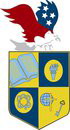 Serving students since 2001Owned and Operated by Teacherswith 25 years of experience in Teaching and Administrationwww.usicahs.orge.mail: admin@USICAHS.ORG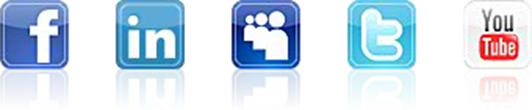 USICA NEWSVenture Hive® Top Quality Entrepreneurship Education at the High School LevelThe need for a top quality entrepreneurship education at the high school level is evident so the Venture Hive team is piloting a FREE program for high school students in public and private schools to learn from successful serial entrepreneurs and receive mentoring and support toward applied experiential learning = starting actual businesses. http://www.venturehive.co1010 NE 2nd Ave Miami, Florida 33132Email: info@VentureHive.co